NOME:									DATA:	Exercício de potência de expoente racional 9° anoVeja dois modos de calcular 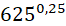 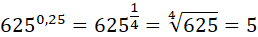 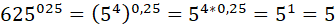 	Agora, calcule utilizando o método que preferir.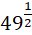 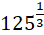 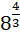 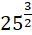 Escreva empregando radicais: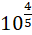 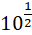 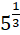 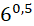 Calcule: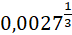 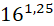 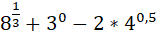 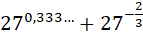 Calcule: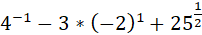 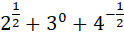 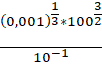 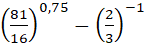 Qual é o expoente para cada uma das igualdades?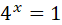 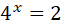 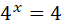 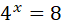 GABARITOQuestão 1Questão 2Questão 3Questão 4Questão 575161250,332-128/945/4100015/80½13/2